TRANSPORTE DE SEDIMENTOS EN SUSPENSIÓN Y POR EL FONDOMÉTODOS DE ESTIMACIÓN EN RÍOS DE LLANURA Prof. Ada Moreno BarriosUniversidad de los Andes. Facultad de Ingeniería. Escuela de Ingeniería Civil. Departamento de Hidráulica y SanitariaTransporte de Sedimentos en ríos de llanura:El transporte del material sólido en ríos de llanura puede realizarse por el fondo y en suspensión. En el primero, las partículas se desplazan rodando por el fondo o avanzan a saltos. Este movimiento se lleva a cabo en una capa cercana al fondo, con un espesor del orden de dos veces el valor del diámetro de las partículas.El material que se transporta en suspensión corresponde a aquellas partículas relativamente más finas, que están en suspensión por la acción de la turbulencia y que se mueven mezcladas con el fluido (Flórez, 2006). Cálculo del Transporte de Sedimentos por el fondo:Procedimientos de cálculo:Fórmula de Schoklitsch: En 1943, Schoklitsch presentó la siguiente ecuación:Utilizada para estimar carga de fondo en ríos de llanura y carga total en ríos de montaña.Fórmula de Meyer-Peter y Müller:En 1934 estos autores alemanes desarrollaron la siguiente expresión:DondeEsta expresión es válida para 0.04% ≤ S ≤ 2% y 0.4 mm ≤ d ≤ 28.6 mm.Método de Einstein: Estimar previamente resistencia hidráulica según el mismo autor, para obtener: r, r’, r’’, V, X y .Con Ks/’, obtener Y de la figura 4.5.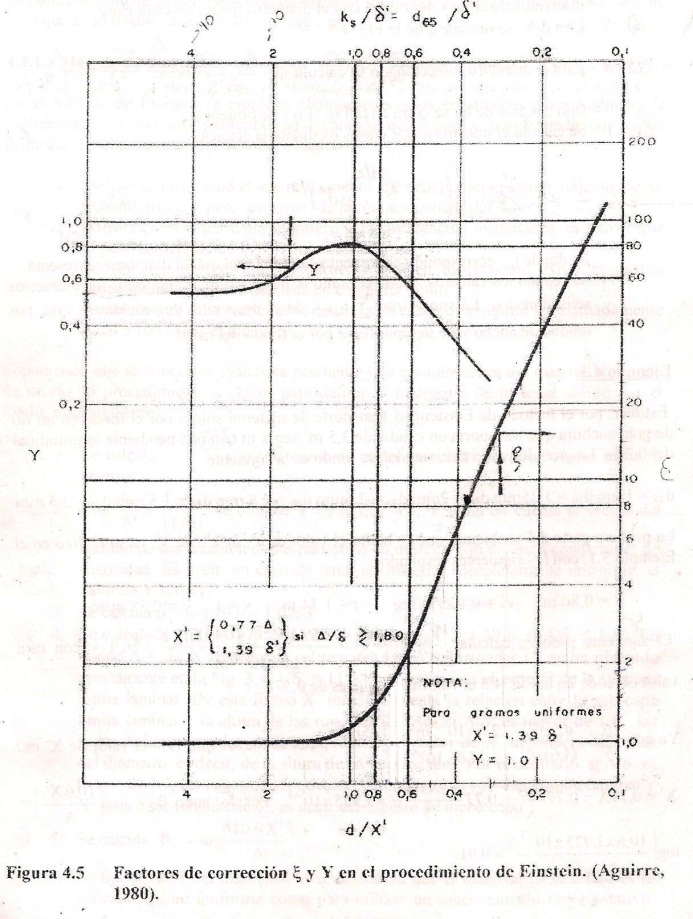 Calcular β = log(10.6) = 1.0253Calcular X’:Si /’ > 1.80  X’ = 0.77Si /’ < 1.80  X’ = 1.39’Se calcula βx:Fijar el valor del diámetro:Si  ≤ 2    d = d35Si  > 2    d = diCon di/X’ obtener  de la figura 4.5Calcular i y ψ*i de la siguiente manera:Con el valor de ψ*i conseguido, entrar en la figura 4.6 y obtener *i.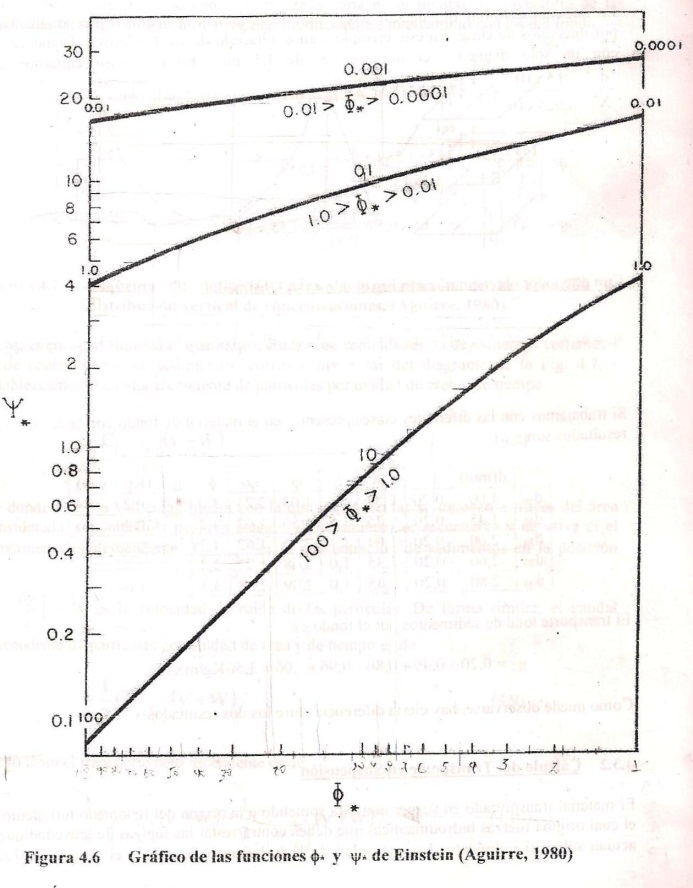 Calcular el transporte de sedimentos por el fondo:Cálculo del Transporte de Sedimentos en suspensión:Procedimientos de cálculo:Método de Einstein: El autor presenta la siguiente ecuación:DondeI1 e I2 provienen de las figuras 4.13 y 4.14 respectivamente.Dondek = 0.40	;	β = 1.0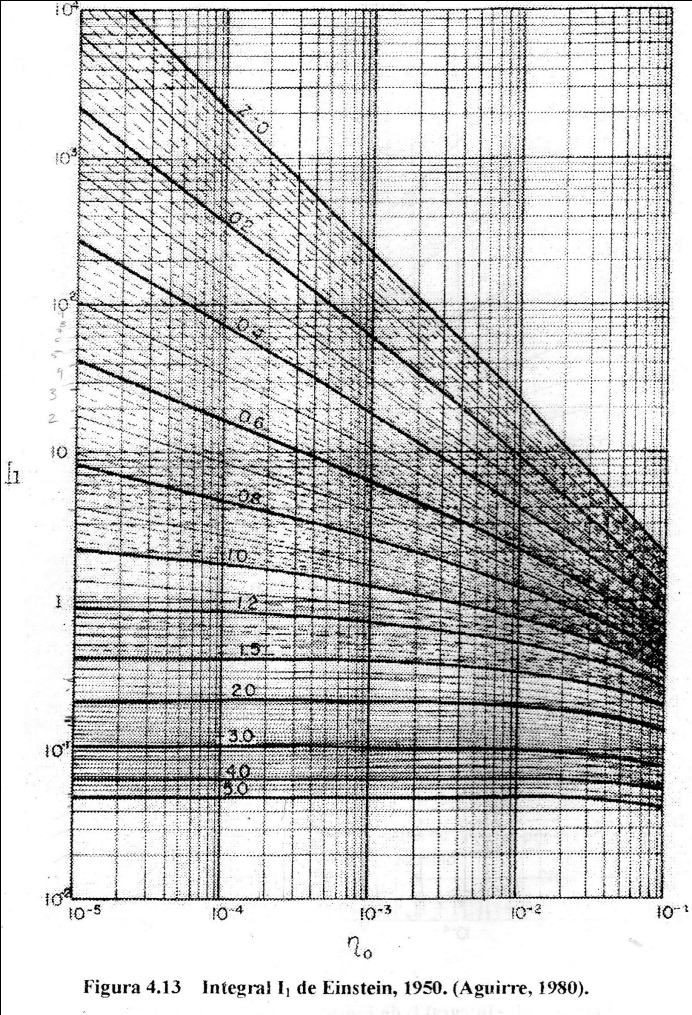 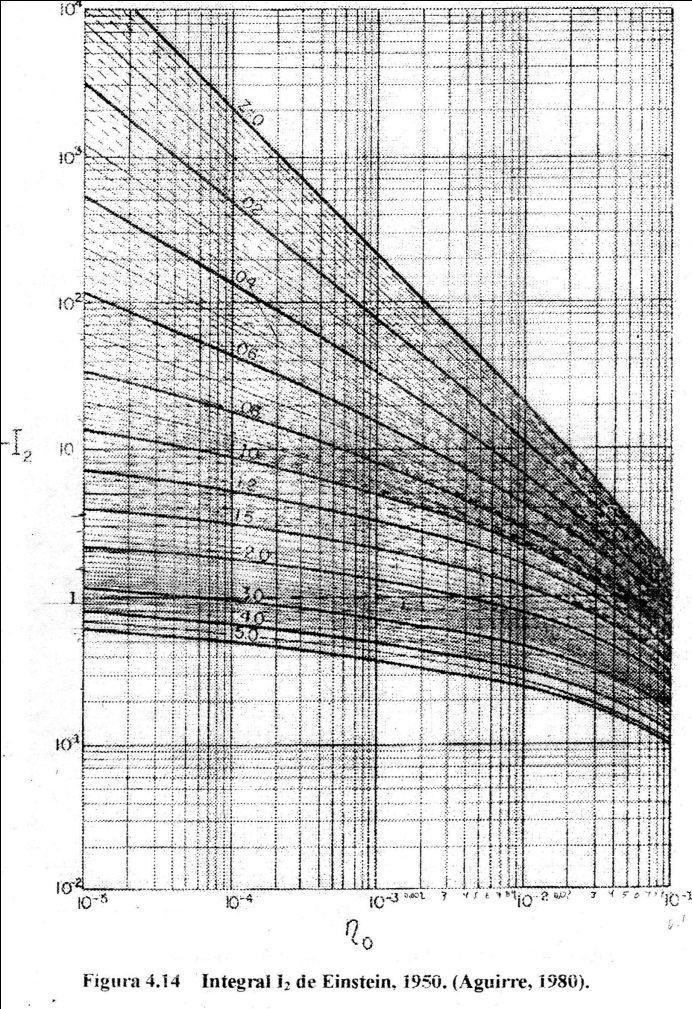 Referencias Citadas:Flórez, I. y Aguirre, J. (2006) Hidráulica Fluvial. Mérida, Venezuela: Publicaciones Facultad de Ingeniería Universidad de Los Andes. 215p. 